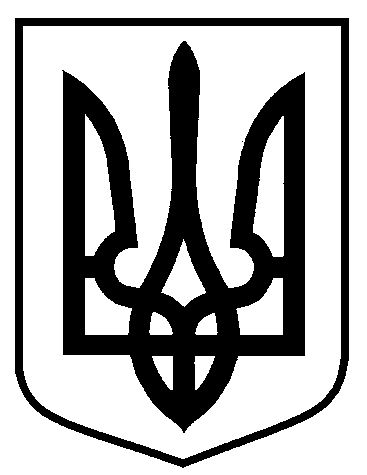 Сумська міська радаВиконавчий комітетРІШЕННЯвід 17.09.2020  № 486 З метою вшанування подвигу героїв бою під Крутами, здійснення патріотичного виховання, за ініціативою міського голови, ураховуючи рекомендації комісії з питань увічнення пам’яті видатних осіб та подій (протокол № 3 від 25.06.2020), відповідно до Порядку встановлення пам’ятних знаків на території міста Суми, затвердженого рішенням виконавчого комітету від 22.11.2017 №595, керуючись частиною першою статті 52 Закону України «Про місцеве самоврядування в Україні», виконавчий комітет Сумської міської ради ВИРІШИВ:Погодити встановлення пам’ятного знаку «Пам’яті героїв Крут» на вулиці Героїв Крут у місті Суми.          2. Фінансування робіт із встановлення пам’ятника здійснити за рахунок джерел не заборонених законодавством.Доручити Департаменту забезпечення ресурсних платежів  Сумської міської ради (Клименко Ю.М.) здійснити заходи щодо прийняття пам’ятного знаку до комунальної власності Сумської міської об’єднаної територіальної громади. В.о. міського голови з виконавчої роботи                                                                               В.В. ВойтенкоФролов  700-103Розіслати: Фролову О.М., Лисенку О.М., Моші Л.В.Рішення доопрацьовано і вичитано, текст відповідає оригіналу прийнятого рішення та вимогам статей 6 – 9 Закону України «Про доступ до публічної інформації» та Закону України «Про захист персональних даних».Проєкт рішення виконавчого комітету Сумської міської ради «Про встановлення пам’ятного  знаку «Пам’яті героїв Крут» на вулиці Героїв Крут у м. Суми» був завізований:В.о. начальника управління архітектурита містобудування Сумської міської ради                                      О.М. ФроловПро встановлення пам’ятного  знаку «Пам’яті героїв Крут» на вулиці Героїв Крут у м. Суми  ПосадаПрізвище та ініціали осіб, які завізували проєкт рішення виконавчого комітетуВ.о. начальника управління архітектури та містобудування Сумської міської ради О.М. ФроловГоловний спеціаліст-юрисконсульт сектору юридичного забезпечення та договірних  відносин відділу фінансового забезпечення та правових питань управління архітектури та містобудування Сумської міської радиМ.В. РибалкаНачальник відділу протокольної роботи та контролю Сумської міської радиЛ.В. МошаНачальник правового управління Сумської міської радиО.В. ЧайченкоКеруючий     справами   виконавчого комітету Сумської міської радиЮ.А. Павлик